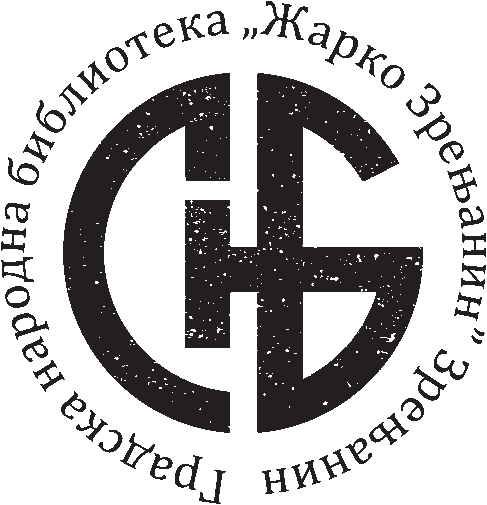 Humanitarni paketići za decu iz materijalno ugroženih porodicaPoštovani saradnici,Ove godine Grad Zrenjanin priključio se velikoj humanitarnoj akciji koja se realizuje u mnogim gradovima u Srbiji, a podrazumeva prikupljanje paketića za decu iz materijalno ugroženih porodica. Inicijativa je pokrenuta prošle godine preko društvenih mreža, a kao rezultat, 4.832 dece iz 2.074 porodica dobilo paketić kao znak pažnje za praznike.Ove godine uključilo se 18 gradova, a mi želimo da se zajedničkim snagama potrudimo da obradujemo što više mališana u našem gradu i okolnim selima. Nadamo se da ćete nam pomoći u tome.Važno je napomenuti da je humanitarna akcija proistekla kao inicijativa koja okuplja dobre ljude, nema politički, niti verski predznak, nije dozvoljeno prikupljanje novčanih donacija, niti promovisanje firmi i udruženja. Budući da želimo da stignemo do dece koja nisu na popisu Centra za socijalni rad, Crvenog krsta i formalnih organizacija, a u socijalnoj su potrebi, Biblioteka ovu humanu priču realizuje u saradnji sa neformalnim grupama: "Obrok za porodicu - Zrenjanin" i "Tate za decu Zrenjanin" koje putem društvenih mreža već dugo i predano pomažu mnoge porodice u gradu i okolini.Molimo vas da pozovete članove kolektiva i svoje učenike da se priključe. Sve što je potrebno jeste da par slatkiša, slaniša, sokić i neku lepu poruku spakujete u ukrasnu kesu i donesete na Dečje odeljenje zrenjaninske biblioteke do 25. decembra.I ove godine, kao i prošle, u kampanji učestvuje mnogo poznatih ličnosti, dobrih ljudi, iz sveta muzike, sporta, filma.Sve informacije u vezi sa humanitarnom akcijom možete pronaći na facebook stranici Gradske narodne biblioteke "Žarko Zrenjanin": https://www.facebook.com/zrenjaninskabiblioteka ili putem telefona: O64 811 64 03 Jelena Đorđević Perc          Sva deca bi trebalo da se raduju praznicima. Pokažimo da smo u teškim vremenima solidarni, jer  snagu da menjaju svet na bolje imaju dobri ljudi. 